Leoni is a new supplier of wiring systems to Volvo Cars Production of several harness types for new car modelsNuremberg, 17 December 2015 – Leoni, the leading European provider of cables and cable systems to the automotive sector and other industries, now counts the Volvo Car Corporation among its passenger car customers. According to the first order from the Swedish car manufacturer, Leoni will supply wiring harnesses for future Volvo Cars models.”We are happy that Volvo Car Corporation relies on our global footprint and high quality service”, states Dr. Frank Hiller, member of the Leoni Management Board. The first order comprises the production of several harnesses like for underbody, tunnel, doors, roof and bumpers.Europe’s market leader for wiring systems will be able to support Volvo Cars’ growth objectives on a worldwide basis, being present with research and development capacities as well as seven production facilities for wiring systems in the Americas and Asia. Having Volvo Cars among its clientele, Leoni enlarges its customer base thus stepping forward on its own growth path. In 2014, Leoni has already won Volvo Cars’ Chinese parent company, Geely, as a new customer.(1,195 characters incl. blanks) Related illustration material can be downloaded next to this release at www.leoni.com/en/press/releases/details/leoni-is-a-new-supplier-of-wiring-systems-to-volvo-cars/ About the Leoni GroupLeoni is a global supplier of wires, optical fibers, cables and cable systems as well as related services for the automotive sector and further industries. Leoni develops and produces technically sophisticated products from single-core automotive cables through to complete wiring systems. Leoni’s product range also comprises wires and strands, standardised cables, special cables and cable system assemblies for various industrial markets. The group of companies, which is listed on the German MDAX, employs about 75,000 people in 31 countries and generated consolidated sales of EUR 4.1 billion in 2014.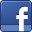 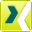 Contact person for journalistsSven SchmidtCorporate Public & Media RelationsLEONI AGPhone	+49 (0)911-2023-467Fax	+49 (0)911-2023-231E-mail	presse@leoni.com